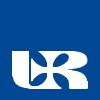 Center for Foreign Languages, University of Rzeszów,and Department of Specialist Languages, Institute of Modern Languages, University of Rzeszów, would like to invite you to the conference:SPECIALIST LANGUAGES: PRACTICE AND THEORY V11 September 2020Rzeszow, Polandhttp://languages2020.ur.rzeszow.pl/en/index.phpThe aim of the conference is to create a forum for discussion and exchange of experiences for practitioners, teachers, translators, representatives of business and administration, theoreticians, researchers who specialize in specialist languages, business communication, international cooperation. The conference will be divided into three sections: didactics of specialist languages, translation of specialist texts, linguistic studies in the area of specialist languages and discourse. PLENRARY LECTURESProf. Łucja Biel (Uniwersytet Warszawski/Warsaw University)Prof. Paweł Bąk (Uniwersytet Rzeszowski/University of Rzeszów)THEMATIC AREAS

The first theme covers the didactics of specialist languages. Here we welcome presentations in:the specificity of teaching specialist languages,the application of new methods and technologies in teaching specialist languages,new methodologies and modern solutions in didactics,the development of specialist language teaching programmes, taking account of the individual needs of learners and the requirements of both the labour market and employers,teacher training in the field of specialist languages.
The second theme concerns specialist translatology and it covers the following:problems related to the translation of specialist texts,tools used in the translation of specialist texts,methods enhancing the process of translation,the development of databases and comparison of specialist terminology,the extra-linguistic knowledge of the translator and the development of his competences.
The third theme refers to linguistic studies in:types of specialist languages and attempts to define them,comparative studies in the field of specialist languages, including the comparative analyses of the specialist languages and general language,corpus studies, discourse analysis and issues related to the syntax, semantics and stylistics of specialist languages,genre-specific features of specialist languages,specialist languages and the theory of general communication.If you are interested in presenting a paper, submit an abstract (200-350 words) in English or in Polish.REGISTRATIONRegistration is available at:http://languages2020.ur.rzeszow.pl/en/registration.phpIMPORTANT DATES31 May 2020 – deadline for submission of abstracts14 June 2020 – notification of abstract proposal acceptance30 June 2020 – deadline for payment for presenting participants and non-presenting participants31 October 2020 – deadline for submission of full texts of articles for publicationPUBLICATIONWe are planning to publish an edited volume after the conference.Scientific Committeeprof. zw. dr hab. Barbara Lewandowska-Tomaszczyk (Uniwersytet Łódzki) prof. zw. dr hab. Sambor Grucza (Uniwersytet Warszawski) prof. zw. dr hab. Olena Petrashchuk (Uniwersytet Warszawski) prof. nadzw. dr hab. Lucyna Harmon (Uniwersytet Rzeszowski) prof. nadzw. dr hab. Teodor Hrehovčik (Prešovská univerzita) prof. nadzw. dr hab. Piotr Mamet (Nauk Społecznych i Filologii Obcych Politechniki Śląskiej) prof. nadzw. dr hab. Stanisław Goźdź-Roszkowski (Uniwersytet Łódzki) prof. nadzw. dr hab. Łukasz Grabowski (Uniwersytet Opolski) prof. nadzw. dr hab. Agnieszka Uberman (Uniwersytet Rzeszowski) prof. José Mateo Martínez (Universidad de Alicante) dr hab. Anna Bączkowska (Uniwersytet Mikołaja Kopernika) dr hab. Karolina Kaczmarek (Uniwersytet Adama Mickiewicza w Poznaniu) dr hab. Konrad Klimkowski (Katolicki Uniwersytet Lubelski) dr Jolanta Łącka-Badura (Uniwersytet Ekonomiczny w Katowicach) dr Sławomir Schultis (Uniwersytet Rzeszowski) Organising Committeedr hab. prof. UR Marcin Grygiel dr Sławomir Schultisdr Marta Rzepeckamgr Magdalena Krawiecmgr Magdalena KsięcikowskaCONFERENCE FEEThe conference fee is 100 EUR /350 PLN for participants with a presentation. The fee includes conference materials, certificate of attendance, coffee breaks, as well as the publication of articles (after a positive review) in a monograph. The conference fee for participants without a presentation is 30 EUR/80 PLN. FURTHER INFORMATIONIf you have any questions, please contact us at: languages.ur@gmail.com